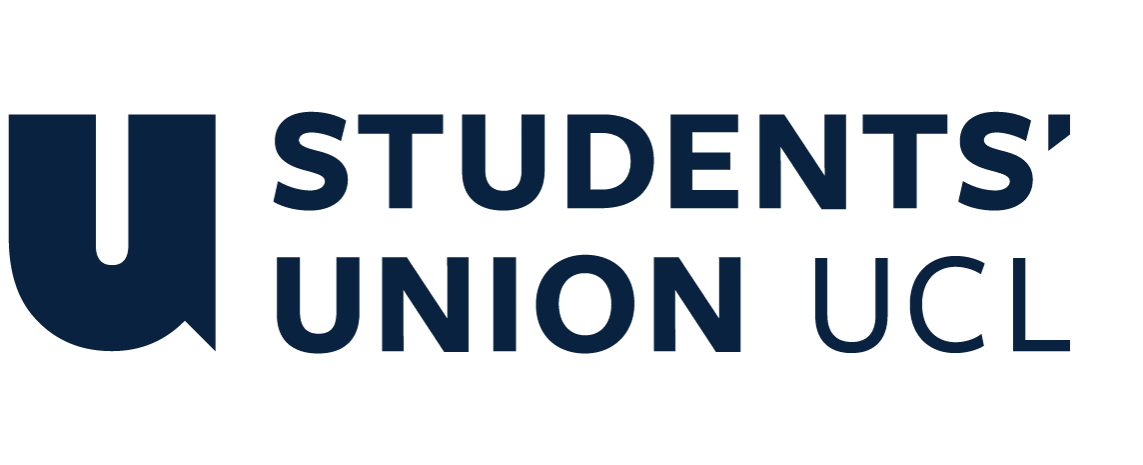 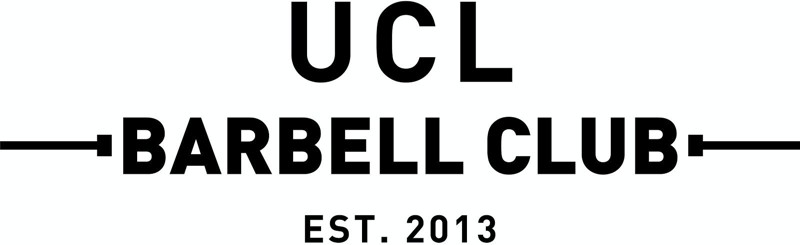 The constitution of the Students’ UnionUCL Barbell ClubName and defined termsThe name of the society shall be the Students’ Union UCL Barbell Club (“the club”)The society shall be affiliated to Students’ Union UCL. (“SU UCL”)All members of the club are party and subject to the club’s constitution (“the constitution”)The defined terms and all of their derivations are as follows:University College London (“UCL”) is the college which the club represents.One is only a member of the club once “fully registered” by paying the subscription fee.“The Committee” are the elected fully registered members of the club responsible for the running and administration of the club.	The Annual General Meeting (“AGM”) is the yearly convention of all fully registered members to elect the Committee for the following year and attend to any other club matters. Quoracy is set at 15% or ten, whichsoever is the greater number. If this limit is not reached, no decision reached by the meeting will be concrete until it has been ratified by UCLU Activities Board.Extraordinary General Meetings (“EGMs”) refers to meetings of the club in addition to the AGM. These are held at any point during the year, as necessary. Quoracy is set at 15% or ten, whichsoever is the greater number. If this limit is not reached, no decision reached by the meeting will be concrete until it has been ratified by UCLU Activities Board.“Strength Sports” shall encompass, but is not limited to, Powerlifting, Weightlifting, Bodybuilding, Strongman, Crossfit and casual gym training.Statement of IntentThe constitution, regulations, management and conduct of the society shall abide by all Students’ Union UCL Policy and shall be bound by the Students’ Union UCL Memorandum & Articles of Association, Byelaws, Club and Society Regulations and the Club and Society Procedures and Guidance - laid out in ‘how to guides’.The club/society stresses that it abides by Students’ Union UCL Equal Opportunities Policies, and that club/society regulations pertaining to membership of theclub/society or election to management of the club/society shall not contravene this policy.The Club and Society Regulations can be found at the following website: http://studentsunionucl.org/content/president-and-treasurer-hub/rules-and-regulationsThe Society CommitteePresidentThe President’s primary role is laid out in section 5.7 of the Club and Society Regulations.The President shallRepresent the club and uphold its constitution, while enforcing compliance with the SU UCL Club and Society regulations, Good Practise Guidelines, and Standing Orders of SU UCL.Be responsible for calling General Meetings of the club and organising proper elections for the following year’s committee in accordance with the Club and Society Regulations.Be the primary point of communication between the SU UCL and the club members.Ensure good communication between all members of the Committee and the rest of the club.Organise and chair meetings of the Committee.Ensure that committee members are involved and committed to the efficient management of the club.Identify and encourage members to actively participate in committee roles both in the year of office and the following season.Guide the day-to-day running of the club.Ensure that the club has adequate coaching and equipment in order to comply with the club’s aims stated in the constitution.Instruct the Committee of their duties.Be the main coaching coordinator, assigning members to relevant coaches.Abide by section 5.7 of the Club and Society Regulations.TreasurerThe Treasurer’s primary role is laid out in section 5.8 of the Club and Society Regulations.The treasurer shall:Carry out the day-to-day financial duties of the club and is responsible to SU UCL for the club’s finances.Keep current accurate financial information. The Treasurer is responsible for all financial transactions of the club, ensuring that these are made through the SU UCL Finance Department. Only the Treasurer, or in their absence the President, may authorise withdrawals or expenditure from the club accounts.Bank all cheques for the club within a week of receiving them.Abide by section 5.8 of the Club and Society RegulationsPowerlifting CaptainThe Powerlifting Captain shall:Attend and organize Powerlifting training sessions in conjunction with the coach and president.Liaise with the Coach regarding all matters, except the payment where they shall defer to the treasurerAttend the relevant ULU and SU UCL training sessions for Captains.Be responsible for ensuring club entries into Powerlifting and/or other strength sports competitionsBe responsible for ensuring that the club is correctly affiliated with its NGBs.For powerlifting this shall be IPF, GBPF, British Powerlifting and their affiliates.Weightlifting CaptainThe Weightlifting Captain shall:Attend and organize Weightlifting training sessions in conjunction with the coach and president.Liaise with the Coach regarding all matters, except the payment where they shall defer to the treasurerAttend the relevant ULU and SU UCL training sessions for Captains.Be responsible for ensuring club entries into Weightlifting and/or other strength sports competitionsBe responsible for ensuring that the club is correctly affiliated with its NGBs.For weightlifting this shall be British Weightlifting and their affiliates.SecretaryThe Secretary shall:Manage the club’s social media accounts this includes:Posting about and advertising club activitiesCommunicating with members and potential members and answering any queriesEnsuring all posts are in line with the values of both the club and the UnionRegularly updating the social media accountsManage the committee google driveEnsure all communication to and from members is appropriate and in line with club and Union valuesSocial SecretaryThe Social Secretary shall:Create a good atmosphere throughout the club, including all players regardless of team, year or ability and ensure that players enjoy being a member of the club.Arrange the stall for Welcome Fair.Organise social events at least half-termly.Work to help integrate the club into the SU UCL Sports social community.Also act as the Welfare Officer if this role is not filledWelfare Officer/Community Outreach OfficerThe Welfare and Community Outreach officer shall:“Encourage members to join and interact with the society at every level no matter the background, ability, requirements or beliefs of that individual.”Discover and create networks for (but not exclusive to): Postgraduate students, mature students, Black, Asian and Minority Ethnic Students, Students with disabilities, Beginners.Determine, organise and run projects bespoke to the minority demographic of the society/club	“Collecting accessibility data and creation of the respective networks should involve speaking to and surveying the membership base, including presenting room for opportunity at the Welcome Fair and throughout the year to prospective members. The information should be recorded and collated on an excel sheet or similar means.”	“Encourage and seek collaboration with both the Union and/or other clubs/societies through the respective Welfare Officers and understanding the support and funding available”	“Inform and encourage engagement of members to relevant and/or appropriate Union campaigns”	“Encourage and seek collaboration with both the Union and/or other clubs/societies through the respective Welfare Officers and understanding the support and funding available”	“Signpost effectively to advice and support services available for the physical and mental well-being of your members”	“act as a communication channel for students with additional needs or who have barriers to entry to involvement in that club/society”	“The representative is NOT expected to offer solutions or direct advice if personal cases arise”	“Attend training (in collaboration with The Advice Service), in how and where to signpost, complaints and grievance procedures and services and support available from The Union and UCL”Supply the committee or society/club with a list of opportunities from the VSU or find and create a (or more) volunteering opportunity most appropriate to the club/societySupport club volunteering at Greater London Powerlifting Championships, hosted at Bethnal Green Weightlifting Club, and ensure the club gets advanced entry into competitions that matches the club’s volunteer contributionsGovern the logistics such as rota for each volunteering project 3.9.11.1Promote volunteering, particularly at Bethnal Green Weightlifting Club,through social media	Measure and record the volunteering hours and individuals from the soc/club liaising with the VSUSubmit applications for Union awards for volunteering on behalf of the club/society and its’ membersKit OfficerThe Kit Officer shall:Coordinates the design of club kit and apparel and with the aid of the treasurer, proposes and procures them for the club membersEnsures that equipment in club inventory is maintained, club storage is organised and club members storage cage is kept organisedCoordinate orders for competition approved apparel and equipment 3.10.3.1Coordinate the rental of club competition kit to members and ensure all kit isreturned and maintainedReplace old kit and work with president to ensure club has sufficient equipment for activitiesSpecific job details of additional committee members.Management of the club/society shall be vested in the club/society committee which shall endeavour to meet regularly during term time (excluding college reading weeks) to organise and evaluate the club/society activities.The committee members will perform the roles as described in section 5 of the Students’ Union UCL Club and Society Regulations.Committee members are elected to represent the interests and well-being of club/society members and can be held to account. If club/society members are not satisfied by the performance of their representative officers, they may call for a motion of no-confidence in line with the Students’ Union UCL Club and Society Regulations.Terms, Aims and ObjectivesThe club/society shall hold the following as its aims and objectives.The club/society shall strive to fulfil these aims and objectives over the academic year as its commitment to its membership.The core activities of the society shall be:The provision of taster sessions to involve newcomers in strength sportsThe provision of training sessions for membersThe provision of coaching and programming for competitive membersThe provision of adequate competitive opportunities for membersThe provision of socials and casual training for less competitive membersIn addition, the club/society shall also strive to organise other activities for its members where possible:To develop further links with the SU UCL community through inter-sports initiativesTo ensure we are as accessible as possible by ascribing to initiatives such as zero-tolerance and pride in sportThis constitution shall be binding on the club/society officers and shall only be altered by consent of two-thirds majority of the full members present at a society general meeting. Activities Network Executive shall approve any such alterations.This constitution has been approved and accepted as the Constitution for the Students’ Union UCL Barbell Club. By signing this document, the President and Treasurer have declared that they have read and abide by the Students’ Union UCL Clubs and Societies Regulations.President name:Thomas AdlerPresident signature: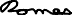 Date:28.06.2021Treasurer name:Nicole CameronTreasurer signature: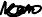 Date:28.06.2021